Date: 7th January 2019Dear Parent/Carer,This half term, we are planning a visit to Leeds City Museum on Thursday 24th January 2019. We will be leaving school promptly and walking to Shipley train station, therefore please ensure your child is in school on time. Due to train times, the children should return to school between 3.15pm and 3.30pm.Whilst there, the children will take part in an Ancient Egypt workshop which will allow them to learn more about the Egyptians and the artefacts relating to this topic.Children will need to wear their school uniform as well as appropriate outdoor clothing for the weather on the day weather, ie: a waterproof jacket etc.They will need to bring a packed lunch and drinks bottle (no cans or glass please).  Those entitled to free school meals will be provided with a lunch, however if you would prefer to send your child with one from home, please specify on the slip below. As we believe this trip will be invaluable for your child’s learning experience, we are only asking for a voluntary contribution of £5.00 per child towards the cost. We must advise that if we do not receive sufficient contributions, we may have to cancel the visit.Please complete and return the reply slip below with your contribution by Wednesday 16th January 2019.Yours Sincerely,Mrs P FosterHead Teacher------------------------------------------------------------------------------------------------------------------------------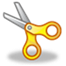 I give permission for my child……………………………….…………………..in class 6 to attend the visit to Leeds City Museum on 24th January 2019 and enclose a contribution of £5.00.Signed ………………………………………………………………………..Name ………………………………………………………………………….My Child is entitled to Free School Meals but will be bringing their own from home: YES/NO